IEEE P802.11
Wireless LANsInterpretation of a Motion to AdoptA motion to approve this submission means that the editing instructions and any changed or added material are actioned in the TGay Draft.  This introduction is not part of the adopted material.Editing instructions formatted like this are intended to be copied into the TGay Draft (i.e. they are instructions to the 802.11 editor on how to merge the text with the baseline documents).TGay Editor: Editing instructions preceded by “TGay Editor” are instructions to the TGay editor to modify existing material in the TGay draft.  As a result of adopting the changes, the TGay editor will execute the instructions rather than copy them to the TGay Draft.DiscussionWe will use the MLME-SU-MIMO and MLME-MU-MIMO primitives as a baseline for the MLME for the hybrid beamforming protocol. The MLME-SU-MIMO-BF-TRAINING.request primitive is shown below.6.3.93.2.2 MLME-SU-MIMO-BF-TRAINING.requestMLME-SU-MIMO-BF-TRAINING.request( PeerSTAAddress, RequestMIMOBRP, MIMOSetupControl )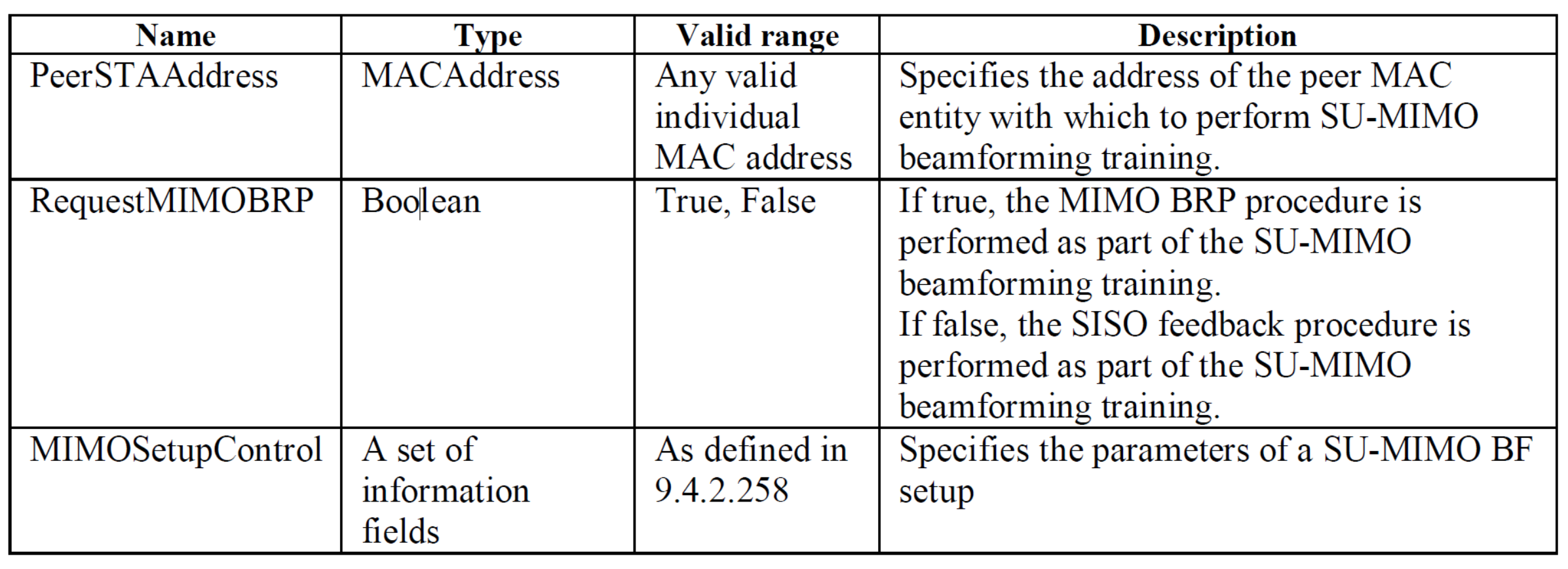 The frame exchange for the non-reciprocal MIMO phase of SU-MIMO beamforming and SU-MIMO hybrid beamforming are shown below: 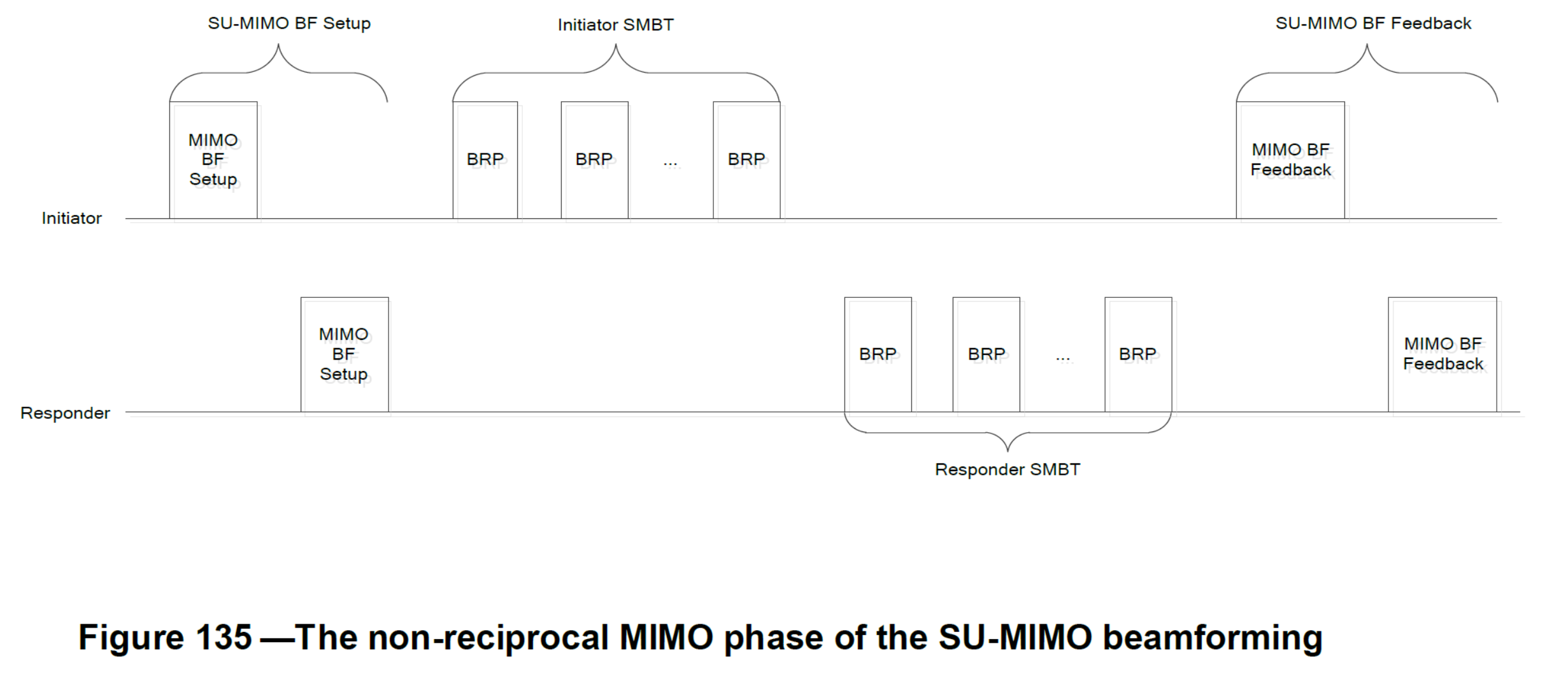 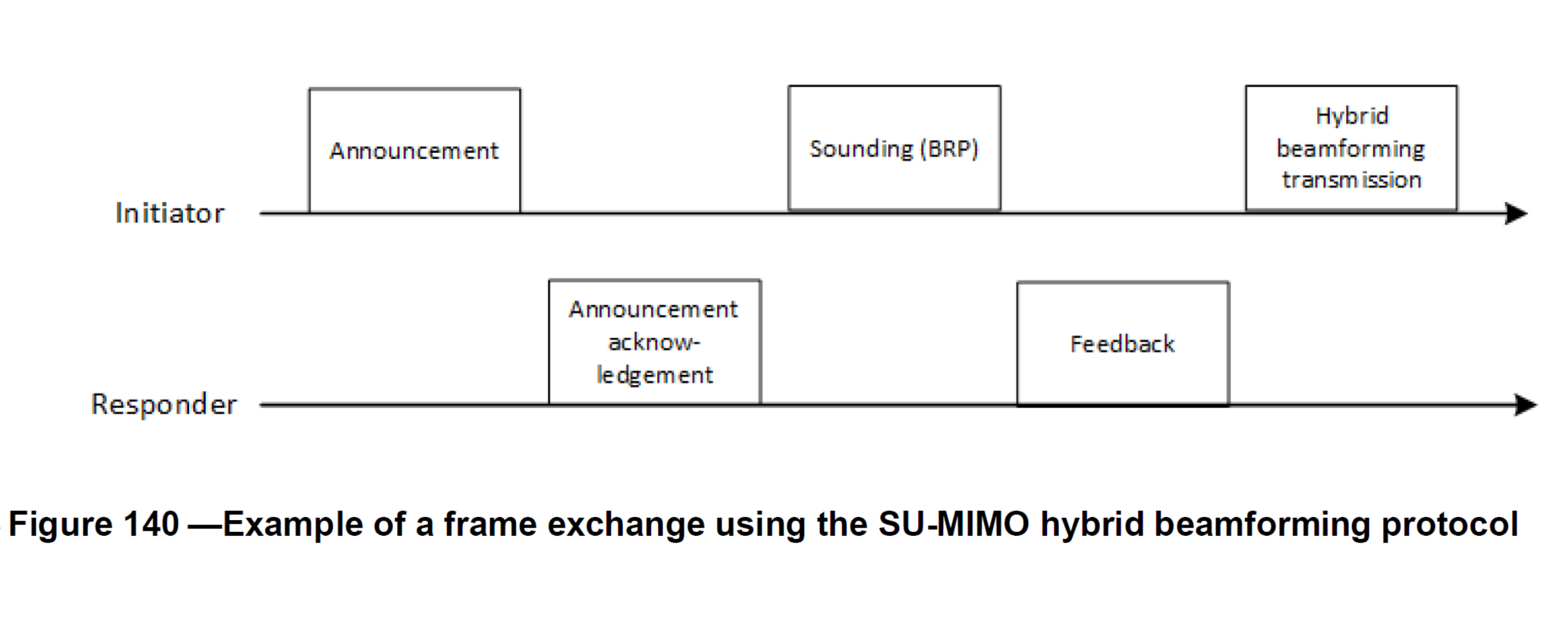 Based on the two frame exchange diagrams, we will do the following: Change the RequestMIMOBRP field to Sounding Type to indicate how the training in HBF is done.Change the MIMOSetupControl field to Control Trailer to indicate how to setup the HBF protocol. This is because the announcement contains the control trailer to set up the parameters used in the HBF protocol. The new primitive becomes: MLME-SU-MIMO-HYBRID-BF-PROTOCOL.request(  PeerSTAAddress,  SoundingType,  ControlTrailer}The MLME-SU-MIMO-BF-TRAINING.confirm primitive is shown below: 6.3.93.2.3 MLME-SU-MIMO-BF-TRAINING.confirmMLME-SU-MIMO-BF-TRAINING.confirm(  PeerSTAAddress,  ResultCode,  MIMOFeedbackControl,  MeasFeedback,  EDMGMeasFeedback  )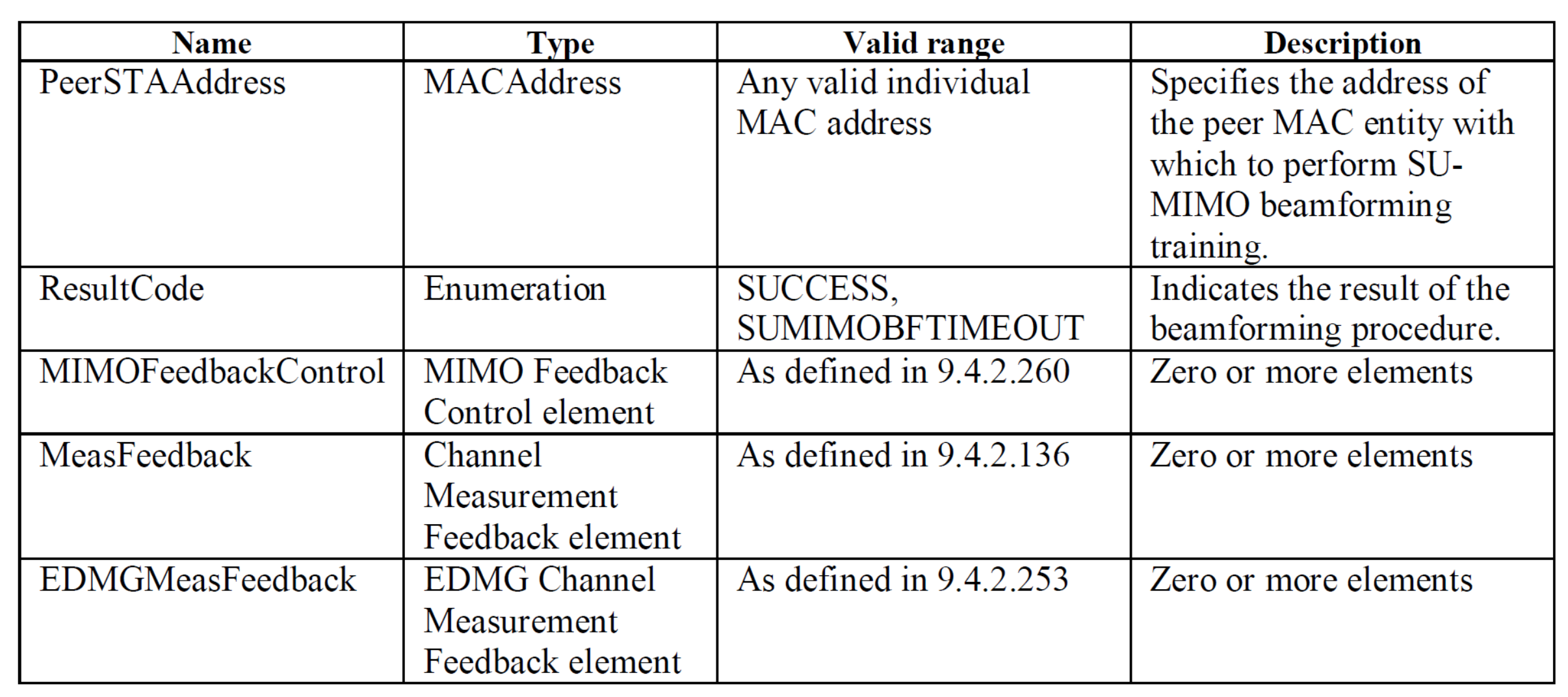 Based on the two frame exchange diagrams, the digital beamforming feedback is missing and we will do the following: •	add a DigitalBFFeedback field to enable digital beamforming feedback.The new primitive becomes: MLME-SU-MIMO-HYBRID-BF-PROTOCOL.confirm(  PeerSTAAddress, ResultCode,  MIMOFeedbackControl,  MeasFeedback,  EDMGMeasFeedback ,DigitalBFFeedback )The MLME-SU-MIMO-BF-TRAINING.indication primitive follows the same logic. The new SU-MIMO and MU-MIMO hybrid beamforming primitives added to the specification below are based on this reasoning. Changes to D3.0          TGay Editor: Please insert the the following at Pg 54  line 1, before the TDD MLME SAP (#4310) 6.3.93.4 SU-MIMO Hybrid Beamforming  6.3.93.4.1 General  This subclause describes the management procedures associated with SU-MIMO hybrid beamforming.  6.3.93.4.2 MLME-SU-MIMO-HYBRID-BF-PROTOCOL.request 6.3.93.4.2.1 Function This primitive requests that the SU-MIMO hybrid beamforming protocol occurs with a peer STA.6.3.93.4.2.2 Semantics of the service primitive The primitive parameters are as follows:  MLME-SU-MIMO-HYBRID-BF-PROTOCOL.request(  PeerSTAAddress,  SoundingType,  ControlTrailer) 6.3.93.4.2.3 When generated  This primitive is generated by the SME to request that the SU-MIMO hybrid beamforming protocol be performed with a peer STA.6.3.93.4.2.4 Effect on receipt On receipt of this primitive, the MLME invokes the MAC sublayer SU-MIMO hybrid beamforming protocol procedures defined in 10.43.10.2.46.3.93.4.3 MLME-SU-MIMO-HYBRID-BF-PROTOCOL.confirm 6.3.93.4.3.1 Function This primitive reports the outcome of a requested SU-MIMO hybrid beamforming protocol procedure.  6.3.93.4.3.2 Semantics of the service primitive The primitive parameters are as follows: MLME-SU-MIMO-HYBRID-BF-PROTOCOL.confirm(  PeerSTAAddress, ResultCode,  MIMOFeedbackControl,  MeasFeedback,  EDMGMeasFeedback ,DigitalBFFeedback )6.3.93.4.3.3 When generated  This primitive is generated by the MLME to report the result of the SU-MIMO hybrid beamforming protocol with a peer STA. 6.3.93.4.3.4 Effect on receiptThe SME is notified of the result of the procedure.6.3.93.4.4 MLME-SU-MIMO-HYBRID-BF-PROTOCOL.indication6.3.93.4.4.1 FunctionThis primitive indicates that the SU-MIMO hybrid beamforming protocol with a peer STA, and at the request of that peer, has completed.6.3.93.4.4.2 Semantics of the service primitive The primitive parameters are as follows: MLME-SU-MIMO-HYBRID-BF-PROTOCOL.indication(  PeerSTAAddress,  ResultCode,  MIMOFeedbackControl,  MeasFeedback, EDMGMeasFeedback,DigitalBFFeedback)6.3.93.4.4.3 When generated This primitive is generated by the MLME to indicate successful completion of an SU-MIMO hybrid beamforming protocol procedure requested by a peer STA.6.3.93.4.4.4 Effect on receipt  The SME is notified of the result of the procedure.6.3.93.5 MU-MIMO hybrid beamforming6.3.93.5.1 GeneralThis subclause describes the management procedures associated with MU-MIMO hybrid beamforming.6.3.93.5.2 MLME-MU-MIMO-HYBRID-BF-PROTOCOL.request6.3.93.5.2.1 Function This primitive requests that the MU-MIMO hybrid beamforming protocol occurs with a group of peer STAs. 6.3.93.5.2.2 Semantics of the service primitive The primitive parameters are as follows: MLME-MU-MIMO-HYBRID-BF-PROTOCOL.request( EDMGGroupID,  ControlTrailer)6.3.93.5.2.3 When generated This primitive is generated by the SME to request that the MU-MIMO hybrid beamforming protocol be performed with a group of peer STAs.6.3.93.5.2.4 Effect on receipt On receipt of this primitive, the MLME invokes the MAC sublayer MU-MIMO hybrid beamforming protocol procedures defined in 10.43.10.2.4.. 6.3.93.5.3 MLME-MU-MIMO-HYBRID-BF-PROTOCOL.confirm6.3.93.5.3.1 Function This primitive reports the outcome of a requested MU-MIMO hybrid beamforming protocol procedure. 6.3.93.5.3.2 Semantics of the service primitive The primitive parameters are as follows: MLME-MU-MIMO-HYBRID-BF-PROTOCOL.confirm(  EDMGGroupID,  ResultCode,  MIMOFeedbackControl,  MeasFeedback,  EDMGMeasFeedback DigitalBFFeedback )6.3.93.5.3.3 When generatedThis primitive is generated by the MLME to report the result of the MU-MIMO hybrid beamforming protocol with a group of peer STAs. 6.3.93.5.3.4 Effect on receipt The SME is notified of the result of the procedure.6.3.93.5.4 MLME-MU-MIMO-HYBRID-BF-PROTOCOL.indication 6.3.93.5.4.1 Function This primitive indicates that the MU-MIMO hybrid beamforming protocol occurs with a peer STA, and at the request of that peer, has completed. 6.3.93.5.4.2 Semantics of the service primitive The primitive parameters are as follows:MLME-MU-MIMO-HYBRID-BF-PROTOCOL.indication(  PeerSTAAddress,  ResultCode,  MIMOSelectionControl,  EDMGGroupIDSet,DigitalBFFeedback)6.3.93.5.4.3 When generated This primitive is generated by the MLME to indicate successful completion of a MU-MIMO hybrid beamforming training procedure requested by a peer STA.6.3.93.5.4.4 Effect on receipt The SME is notified of the result of the procedure.REFERENCESIEEE P802.11ayTM/D3.0Straw PollDo you agree to accept comment resolutions for CID 4310 as proposed in 11-19/0555r0?D3.0 CR on Hybrid Beamforming for CID 4310D3.0 CR on Hybrid Beamforming for CID 4310D3.0 CR on Hybrid Beamforming for CID 4310D3.0 CR on Hybrid Beamforming for CID 4310D3.0 CR on Hybrid Beamforming for CID 4310Date:  2019-05-12Date:  2019-05-12Date:  2019-05-12Date:  2019-05-12Date:  2019-05-12Author(s):Author(s):Author(s):Author(s):Author(s):NameAffiliationAddressPhoneemailKome OteriInterDigital9276 Scranton Road, #300, San Diego, CA, 92121+1 858 210 4826Kome.oteri@interidigital.comXioafei WangInterDigital9276 Scranton Road, #300, San Diego, CA, 92121Li Hsiang SunInterDigitalRui YangInterDigitalCIDCommenterClause Number(C)Page.LineCommentProposed ChangeResolution4310Oghenekome Oteri6.332.02MLME SAP interface for hybrid beamforming not doneAdd MLME SAP interface for hybrid beamformingRevisedAgree with the comment. MLME primitives are added for SU MIMO HBF and MU-MIMO HBF.TGay editor to make the changes shown in 11-19/0555r0 under all headings that include CID 4310Name Type Valid range Description PeerSTAAddress MACAddress Any valid individual MAC address Specifies the address of the peer MAC entity with which to perform the SU-MIMO hybrid beamforming protocol. Sounding Type Boolean True, False If true, the BRP frames are used for the hybrid beamforming protocol. If false, tracking is used for the SU-MIMO hybrid beamforming protocol. ControlTrailer A set of information fields As defined in 29.3.7Specifies the parameters of an SU-MIMO hybrid beamforming Announcement in the SU MIMO hybrid beamforming protocol Name Type Valid range Description PeerSTAAddress MACAddress Any valid individual MAC address Specifies the address of the peer MAC entity with which to perform the SU-MIMO hybrid beamforming protocol. ResultCode Enumeration SUCCESS, SUMIMOHBFTIMEOUT Indicates the result of the SU MIMO hybrid beamforming procedure. MIMOFeedbackControl MIMO Feedback Control element As defined in 9.4.2.260 Zero or more elements MeasFeedback Channel Measurement Feedback element As defined in 9.4.2.136 Zero or more elements EDMGMeasFeedback EDMG Channel Measurement Feedback element As defined in 9.4.2.253 Zero or more elements DigitalBFFeedbackDigital BF Feedback elementsAs defined in 9.4.2.269Zero or more elements Name Type Valid range Description PeerSTAAddress MACAddress Any valid individual MAC address Specifies the address of the peer MAC entity with which to perform the SU-MIMO hybrid beamforming protocol. Sounding Type Boolean True, False If true, the BRP frames are used for the hybrid beamforming protocol. If false, tracking is used for the SU-MIMO hybrid beamforming protocol. ControlTrailer A set of information fields As defined in 29.3.7Specifies the parameters of an SU-MIMO hybrid beamforming Announcement in the SU MIMO hybrid beamforming protocol Name Type Valid range Description PeerSTAAddress MACAddress Any valid individual MAC address Specifies the address of the peer MAC entity with which to perform the SU-MIMO hybrid beamforming protocol. ResultCode Enumeration SUCCESS, SUMIMOHBFTIMEOUT Indicates the result of the SU MIMO hybrid beamforming procedure. MIMOFeedbackControl MIMO Feedback Control element As defined in 9.4.2.260 Zero or more elements MeasFeedback Channel Measurement Feedback element As defined in 9.4.2.136 Zero or more elements EDMGMeasFeedback EDMG Channel Measurement Feedback element As defined in 9.4.2.253 Zero or more elements DigitalBFFeedbackDigital BF Feedback elementsAs defined in 9.4.2.269Zero or more elements Name Type Valid range Description PeerSTAAddress MACAddress Any valid individual MAC address Specifies the address of the peer MAC entity with which to perform the SU-MIMO hybrid beamforming protocol. ResultCode Enumeration SUCCESS, SUMIMOHBFTIMEOUT Indicates the result of the hybridbeamforming procedure. MIMOFeedbackControl MIMO Feedback Control element As defined in 9.4.2.260 Zero or more elements MeasFeedback Channel Measurement Feedback element As defined in 9.4.2.136 Zero or more elements EDMGMeasFeedback EDMG Channel Measurement Feedback element As defined in 9.4.2.253 Zero or more elements DigitalBFFeedbackDigital BF Feedback elementsAs defined in 9.4.2.269Zero or more elementsName Type Valid range Description EDMGGroupID Integer As defined in 9.4.2.254 Specifies the group of peer MAC entities with which to perform the MU-MIMO hybrid beamforming protocol. ControlTrailer A set of information fields As defined in 29.3.7 Specifies the parameters of an MU-MIMO hybrid beamforming Announcement in the MU-MIMO hybrid beamforming protocolName Type Valid range Description EDMGGroupID Integer As defined in 9.4.2.254 Specifies the group of peer MAC entities with which to perform the MU-MIMO hybrid beamforming protocol. ResultCode Enumeration SUCCESS, MUMIMOHBFTIMEOUT Indicates the result of the MU-MIMO hybrid beamforming procedure. DMGBeamRefinement DMG Beam Refinement element As defined in 9.4.2.129 Zero or more elements MIMOFeedbackControl MIMO Feedback Control element As defined in 9.4.2.260 Zero or more elements MeasFeedback Channel Measurement Feedback elements As defined in 9.4.2.136 Zero or more elements EDMGMeasFeedback EDMG Channel Measurement Feedback elements As defined in 9.4.2.253 Zero or more elements DigitalBFFeedbackDigital BF Feedback elementsAs defined in 9.4.2.269Zero or more elements Name Type Valid range Description PeerSTAAddress MACAddress Any valid individual MAC address Specifies the address of the peer MAC entity with which to perform the MU-MIMO hybrid beamforming protocol. ResultCode Enumeration SUCCESS, MUMIMOHBFTIMEOUT Indicates the result of the MU-MIMO  hybrid beamforming procedure. MIMOSelectionControl MIMO Selection Control element As defined in 9.4.2.261 Zero or more elements EDMGGroupIDSet EDMG Group ID Set element As defined in 9.4.2.254 Zero or more elements DigitalBFFeedbackDigital BF Feedback elementsAs defined in 9.4.2.269Zero or more elements